107學年度桃園市國小正確用藥(含全民健保)網路有獎徵答活動說明參加對象：本市各公私立國小三到六年級學生參加網路有獎徵答活動的同學進入方式：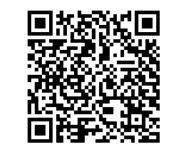 可請利用手機或平板掃描下面的QR碼進行填答使用電腦連結下列網址進入參加。https://goo.gl/forms/MGtFkXy7FZ9y9teR2 (3)直接從潛龍國小首頁→點選左列「正確用藥網路有獎徵答」即可進入。填答日期截止後由GOOGLE表單系統自動整理出第一次填答全對的名單，並於4/20(六)前進行電腦系統隨機抽獎活動，預計共有200位幸運得主。4.獲獎名單除在潛龍國小學校網頁上公告，另由教育局以公文方式通知各校，不另行通知個人，敬請見諒。